بسمه تعالی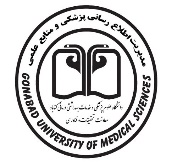 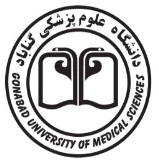 دانشگاه علوم پزشکی گنابادمعاونت تحقیقات و فناوری فرم درخواست تألیفباسلاممدیر محترم اطلاع رسانی پزشکی و منابع علمی دانشگاه علوم پزشکی گناباد: احتراماً با توجه به تألیف کتاب با مشخصات ذیل، از اداره کتب و انتشارات تقاضای بررسی آن را داریم.کل تألیف مذکور به پیوست است  بخشی از تألیف مذکور به پیوست است ............... درصد نام کامل تألیف:موضوع تألیف:نوع کتاب:       درسی□	کمک درسی□	مرجع□	عمومی□	      تخصصی □            طبق رفرنس اعلام شده برای رشته ها و آزمون ها بر اساس وب سایت معاونت آموزشی)□  چنانچه کتاب تالیفی طبق سرفصل تدوین شده برای رشته ها و آزمون ها بر اساس وب سایت معاونت آموزشی می باشد لطفا جدول ذیل را تکمیل فرمایید.	(همراه با مستندات وب سایت معاونت آموزشی وزارت)     		 مخاطبین:الف: دانشجويان مقطعی که از اين کتاب استفاده خواهند کرد: 	کاردانی □	کارشناسی □	         کارشناسی ارشد □		دکتری □ب: رشته يا رشته‏هايي که از اين کتاب استفاده خواهند کرد: ج: ساير اقشاری که از اين کتاب استفاده خواهند کرد: د: درصد تقریبی دانشجويانی که در داخل يا خارج دانشگاه از اين کتاب به عنوان کتاب درسی استفاده خواهند کرد:    داخل دانشگاه:                		خارج دانشگاه:کتاب ها و مقالات منتشرشده مرتبط با موضوع این کتاب توسط پدیدآورنده/ پدیدآورندگان: (5درصد منابع کتاب مربوط به نویسندگان کتاب باشد) منابع حتما به شیوه منبع نویسی درج گردد.ویژگی خاصی که انتشار این اثر را ضروری می سازد:هدف از تالیف کتاب چیست؟چنانچه اثر مذکور دارای نمونه مشابه در حوزه نشر باشد وجه تمایز اثر را با آثار مذکور توضیح دهید:مشخصات مؤلف (مؤلفین):جدول سهم مشارکت نویسنده در اثر تالیفی:تعداد صفحات کتاب:تاریخ پیش بینی شده برای اتمام تألیف:توضیحات :ردیفنام درسنام رشتهمقطع تحصیلیعنوان کتاب/ مقالهنویسندهتالیفتدوینترجمهسال نشرناشرردیفنام و نام خانوادگیرشته وآخرین مدرک تحصیلیرتبه علمیشناسه ارکیدشماره تلفن همراه/ محل کارامضانویسندگاندرصد مشارکتموضوع مشارکت